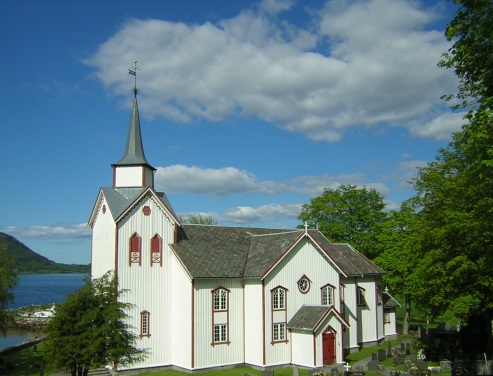 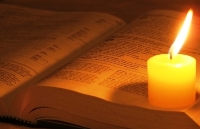 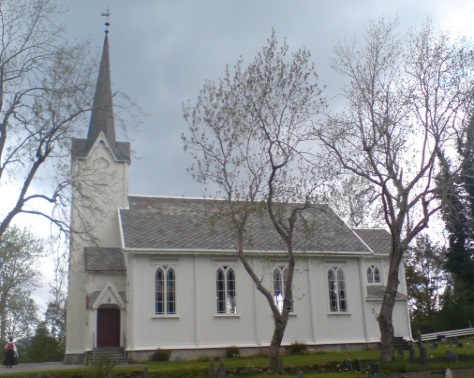 GUDSTJENESTER ØRE OG GJEMNES SOKN 201903.02.  Osmarka kapell kl. 11:00. Høgmesse. Nattverd. Takkoffer til Osmarka kapell.17.02.  Øre kyrkje kl.11:00. Familiegudsteneste med dåp. Bibelutdeling til 11-åringane. Takkoffer til Bibelselskapet. Kyrkjekaffe Gjemnes kirke kl. 16.00. Familiegudstjeneste. Bibelutdeling til 11-åringene. Takkoffer til Bibelselskapet. Kirkekaffi.03.03.  Angvik bedehus kl. 16.00. Gudsteneste. Takkoffer til Kyrkjebladet. Kirkekaffi.06.03.  Øre kyrkje. Gudsteneste (Askeonsdag)  kl.19.00.Nattverd. Takkoffer til Menneskeverd17.03.  Gjemnes kirke kl. 11:00. Gudstjeneste med årsmøte for menigheten. Takkoffer til Join good forces. Kirkekaffi. 24.03.  Øre kyrkje  kl. 11:00. Tårnagentgudsteneste. Dåp. Takkoffer til kyrkjelydsarbeidet.31.03.  Gjemnes kirke kl. 11.00.  Høymesse med nattverd og dåp.  Takkoffer til Misjonsprosjektet i Nepal.07.04.  Øre kyrkje kl. 11.00. Gudsteneste. Takkeoffer til Normisjon. Kyrkjekaffe18.04. Øre kyrkje kl. 19.00. Gudsteneste skjærtorsdag, nattverd. Kveldsmat. Takkeoffer til Join good forces.19.04. Gjemnes kyrkje kl. 11.00. Gudstjeneste langfredag. Kirkekaffi 21.04. Øre kyrkje kl. 11.00. Gudsteneste 1. påskedag Takkeoffer til misjonsprosjektet i Nepal.Vel møtt!!                Øre og Gjemnes MenigheterØre kirkekontor:  Tlf. Kirkeverge: 94174375  Sokneprest: 94175283/90633607Postadresse/ besøksadresse: Skeidsdalsvegen 10, 6631 BatnfjordsøraEpost: aud.toril.gagnat@gjemnes.kommune.no